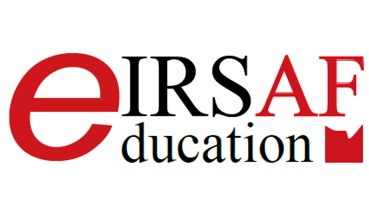 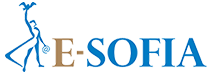 SCHEDA DI ISCRIZIONE CORSO DATTILOGRAFIA  E CERTIFICAZIONI INFORMATICHE EIRSAFModalità di adesione Invia questa scheda a segreteria@e-sofia.it insieme a copia del bonifico, carte d’identità e codice fiscale.Il pagamento deve essere effettuato nel seguente IBAN:E-SOFIA s.r.l. Banca Mediolanum - Sede di Basiglio IBAN: IT 39C 0306234210 000002528604Cognome Nome Data di nascita Luogo di nascita Telefono Email Indicare di seguito la denominazione del corso scelto Indicare di seguito la denominazione del corso scelto Indicare di seguito la denominazione del corso scelto Indicare di seguito la denominazione del corso scelto  1 Certificazione informatica – 0,5 punti GPS – 0,60 punti ATA Ass.  Amm. – 0,30 punti ATA Coll. Scol.Indicare il titolo ________________________ 1 Certificazione informatica – 0,5 punti GPS – 0,60 punti ATA Ass.  Amm. – 0,30 punti ATA Coll. Scol.Indicare il titolo ________________________ 1 Certificazione informatica – 0,5 punti GPS – 0,60 punti ATA Ass.  Amm. – 0,30 punti ATA Coll. Scol.Indicare il titolo ________________________ 1 Certificazione informatica – 0,5 punti GPS – 0,60 punti ATA Ass.  Amm. – 0,30 punti ATA Coll. Scol.Indicare il titolo ________________________ 2 Certificazioni informatiche - 1 punto GPS – 0,60 punti ATA Ass.  Amm. – 0,30 punti ATA Coll. Scol.Indicare il titolo ___________________________ Indicare il titolo ___________________________  2 Certificazioni informatiche - 1 punto GPS – 0,60 punti ATA Ass.  Amm. – 0,30 punti ATA Coll. Scol.Indicare il titolo ___________________________ Indicare il titolo ___________________________  2 Certificazioni informatiche - 1 punto GPS – 0,60 punti ATA Ass.  Amm. – 0,30 punti ATA Coll. Scol.Indicare il titolo ___________________________ Indicare il titolo ___________________________  2 Certificazioni informatiche - 1 punto GPS – 0,60 punti ATA Ass.  Amm. – 0,30 punti ATA Coll. Scol.Indicare il titolo ___________________________ Indicare il titolo ___________________________  3 Certificazioni informatiche 1,5 punti GPS – 0,60 punti ATA Ass.  Amm. – 0,30 punti ATA Coll. Scol.Indicare il titolo ___________________________ Indicare il titolo ___________________________ Indicare il titolo ___________________________  3 Certificazioni informatiche 1,5 punti GPS – 0,60 punti ATA Ass.  Amm. – 0,30 punti ATA Coll. Scol.Indicare il titolo ___________________________ Indicare il titolo ___________________________ Indicare il titolo ___________________________  3 Certificazioni informatiche 1,5 punti GPS – 0,60 punti ATA Ass.  Amm. – 0,30 punti ATA Coll. Scol.Indicare il titolo ___________________________ Indicare il titolo ___________________________ Indicare il titolo ___________________________  3 Certificazioni informatiche 1,5 punti GPS – 0,60 punti ATA Ass.  Amm. – 0,30 punti ATA Coll. Scol.Indicare il titolo ___________________________ Indicare il titolo ___________________________ Indicare il titolo ___________________________  4 Certificazioni informatiche 2 punti GPS – 0,60 punti ATA Ass.  Amm. – 0,30 punti ATA Coll. Scol.Indicare il titolo ___________________________ Indicare il titolo ___________________________ Indicare il titolo ___________________________ Indicare il titolo ___________________________  4 Certificazioni informatiche 2 punti GPS – 0,60 punti ATA Ass.  Amm. – 0,30 punti ATA Coll. Scol.Indicare il titolo ___________________________ Indicare il titolo ___________________________ Indicare il titolo ___________________________ Indicare il titolo ___________________________  4 Certificazioni informatiche 2 punti GPS – 0,60 punti ATA Ass.  Amm. – 0,30 punti ATA Coll. Scol.Indicare il titolo ___________________________ Indicare il titolo ___________________________ Indicare il titolo ___________________________ Indicare il titolo ___________________________  4 Certificazioni informatiche 2 punti GPS – 0,60 punti ATA Ass.  Amm. – 0,30 punti ATA Coll. Scol.Indicare il titolo ___________________________ Indicare il titolo ___________________________ Indicare il titolo ___________________________ Indicare il titolo ___________________________  Dattilografia – 1 punto ATA Ass. Amm. Dattilografia – 1 punto ATA Ass. Amm. Dattilografia – 1 punto ATA Ass. Amm. Dattilografia – 1 punto ATA Ass. Amm. Dattilografia + 1 Certificazione informatica – 1,6 punti ATA Ass. Amm. – 0,30 Coll Scol. – 0,5 punti GPSIndicare il titolo ___________________________  Dattilografia + 1 Certificazione informatica – 1,6 punti ATA Ass. Amm. – 0,30 Coll Scol. – 0,5 punti GPSIndicare il titolo ___________________________  Dattilografia + 1 Certificazione informatica – 1,6 punti ATA Ass. Amm. – 0,30 Coll Scol. – 0,5 punti GPSIndicare il titolo ___________________________  Dattilografia + 1 Certificazione informatica – 1,6 punti ATA Ass. Amm. – 0,30 Coll Scol. – 0,5 punti GPSIndicare il titolo ___________________________  Dattilografia + 2 Certificazioni informatiche – 1,6 punti ATA Ass. Amm. – 0,3 ATA Coll. Scol. - 1 punto GPSIndicare il titolo ___________________________Indicare il titolo ___________________________ Dattilografia + 2 Certificazioni informatiche – 1,6 punti ATA Ass. Amm. – 0,3 ATA Coll. Scol. - 1 punto GPSIndicare il titolo ___________________________Indicare il titolo ___________________________ Dattilografia + 2 Certificazioni informatiche – 1,6 punti ATA Ass. Amm. – 0,3 ATA Coll. Scol. - 1 punto GPSIndicare il titolo ___________________________Indicare il titolo ___________________________ Dattilografia + 2 Certificazioni informatiche – 1,6 punti ATA Ass. Amm. – 0,3 ATA Coll. Scol. - 1 punto GPSIndicare il titolo ___________________________Indicare il titolo ___________________________ Dattilografia + 3 Certificazioni informatiche – 1,6 punti ATA Ass. Amm. – 0,3 ATA Coll. Scol. – 1,5  punti GPSIndicare il titolo ___________________________Indicare il titolo ___________________________Indicare il titolo ___________________________ Dattilografia + 3 Certificazioni informatiche – 1,6 punti ATA Ass. Amm. – 0,3 ATA Coll. Scol. – 1,5  punti GPSIndicare il titolo ___________________________Indicare il titolo ___________________________Indicare il titolo ___________________________ Dattilografia + 3 Certificazioni informatiche – 1,6 punti ATA Ass. Amm. – 0,3 ATA Coll. Scol. – 1,5  punti GPSIndicare il titolo ___________________________Indicare il titolo ___________________________Indicare il titolo ___________________________ Dattilografia + 3 Certificazioni informatiche – 1,6 punti ATA Ass. Amm. – 0,3 ATA Coll. Scol. – 1,5  punti GPSIndicare il titolo ___________________________Indicare il titolo ___________________________Indicare il titolo ___________________________ Dattilografia + 4 Certificazioni informatiche – 1,6 punti ATA Ass. Amm. – 0,3 ATA Coll. Scol. – 2 punti GPSIndicare il titolo ___________________________Indicare il titolo ___________________________Indicare il titolo ___________________________Indicare il titolo ___________________________ Dattilografia + 4 Certificazioni informatiche – 1,6 punti ATA Ass. Amm. – 0,3 ATA Coll. Scol. – 2 punti GPSIndicare il titolo ___________________________Indicare il titolo ___________________________Indicare il titolo ___________________________Indicare il titolo ___________________________ Dattilografia + 4 Certificazioni informatiche – 1,6 punti ATA Ass. Amm. – 0,3 ATA Coll. Scol. – 2 punti GPSIndicare il titolo ___________________________Indicare il titolo ___________________________Indicare il titolo ___________________________Indicare il titolo ___________________________ Dattilografia + 4 Certificazioni informatiche – 1,6 punti ATA Ass. Amm. – 0,3 ATA Coll. Scol. – 2 punti GPSIndicare il titolo ___________________________Indicare il titolo ___________________________Indicare il titolo ___________________________Indicare il titolo ___________________________